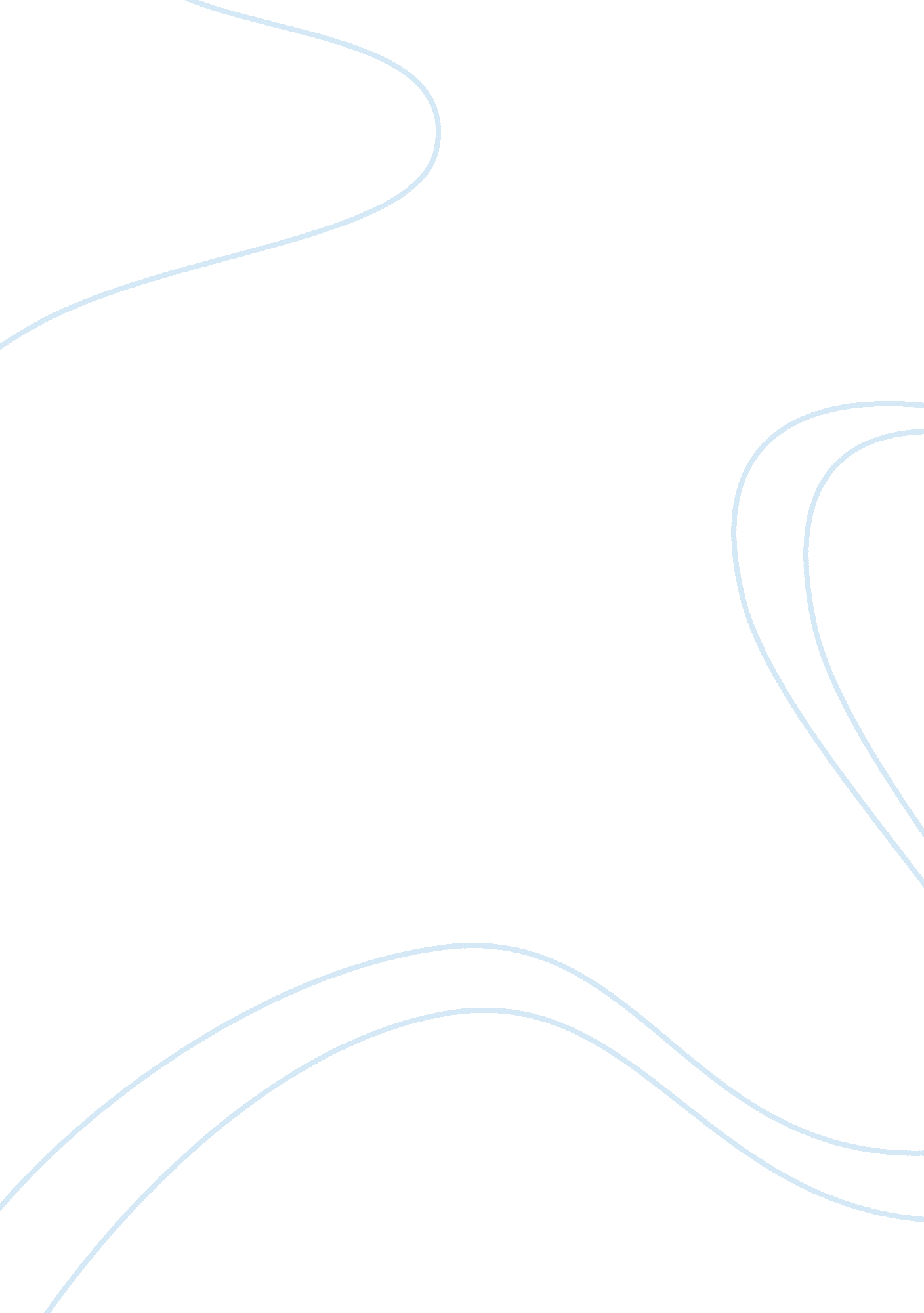 Managing diversity essay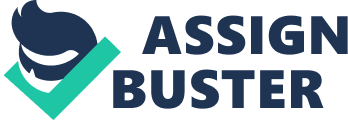 Table of Contents1. MANAGING DIVERSITY . ….. ….. ….. ….. …. …. …… …. ….. …. …. …… …… …… ….. ….. …… …… . 12. STEP I CAN TAKE WHEN MANAGING DIVERSITY AT AN ORGANIZATION … …… . 32. 1. DEFINING MY TEAM.. …… …. ….. ….. …. ….. ….. ….. …… …… …… …. ….. ….. …. …. …. …… . 32. 2. ASSEMBLE THE NECESSARY RESOURCES . …… ….. …… ….. …. …… …. ….. …. …. .. 32. 3. CONSTITUTE A SYSTEM . ….. …… …… …. …. …. …. …… ….. …… …. …. …… …… ….. ….. … 42. 4. EDUCATE THE TEAM . ….. …… …… ….. …. …… ….. …. ….. …… …. …… ……………………… 42. 5. DEMONSTRATE SUPPORT …………………………………………………………………….. 43. CONCLUSION ……………………………………………………………………………………………… 54. REFERENCES ……………………………………………………………………………………………… 6i"1. MANAGING DIVERSITY This is a business concept that has long been in existence but much focus has been laid on the concept starting in the 20th century and in the 21st century, the concept has been become part of many business models especially for large firms and corporations. Diversity has increased because of the merits globalization has brought to the world on both international and multinational businesses. People are more associated with a business, firm or organization that has feasible diversity in it thus managing diversity has been put in several definitions as elaborated below. According to the business dictionary, Managing Diversity is defined asthe management and leadership of a workforce with the goal of encouraging productive and mutually beneficial interactions among the employees of an organization. Managing diversity aims at providing employees with backgrounds, needs, and skill sets that may vary widely with the… 